PRABHAKARAN 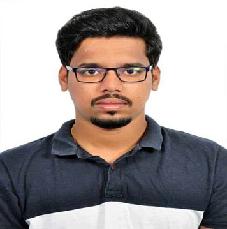 Dubai, United Arab EmiratesMotivated and proactive at managing inventory control, custom compliance, transportation logistics and customer service. Excellent problem-solving and interpersonal skills. Dedicated professional qualified in data management and anomaly-based analytics. Cuts costs and improves efficiency through effective management, strategic scheduling, streamlined operations. Experienced and fluent with ERP, supply chain, inventory management, business analysis and reporting, logistics software and customer service.PROFESSIONAL EXPERIENCEAssociate – Ecommerce Operations	Feb 2019 – Jan 2020Prepared purchase invoices in a timely manner and reconcile any discrepancies without delay.Product catalogue creation and management.Monitor daily sales, inventory and generated weekly reports.Managed Inventory across all online channels and regular physical check on stocks.Assisted Warehouse helpers in training and safety procedures.Maintained and reduced-order returns and update WMS regularly.Provide solutions to optimize the system and improve the process.Coordinate logistics partners for timely pick-up and route plan for domestic deliveries.Warehouse Assistant	Oct 2018 – Jan 2019Amazon LTN2, Hemel Hempstead, United KingdomPacking incoming stock away, taking inventory and reporting shortages.Keeping records of incoming and outgoing shipments.Picking orders as requested by management.Sealing and tagging containers, confirming accuracy of orders.Ensuring correct shipping information is attached and moving completed order to shipping area.Placing container on pallets, and securing with stretch wrap, shrink and strapping.Loading and unloading trucks by using totes and jacks.SAP MM Consultant	Aug 2018 – Jan 2019Wizcore, United KingdomProvided administrative support and logistics coordination.Periodic SAP data updating and maintenance.Support the SAP Program Manager with ad hoc analysis.Developed the template for SAP modules related to business requirements.Maintained master data pertaining to multiple master data objects in SAP including the material master, vendor master, bill of material, routing and production.Demand Planner	May 2018 – Sept 2018The Tomato Stall Company, United KingdomDeveloped a forecasting method from historical demand data to perform the continuous process.Analyzed Seasonal Sales and trend.Sales forecasting and inventory planning based on the historical demand data.Successfully implemented the forecasting methodologies to optimize production planning based on the sales demand.Controlled the wastage in the production through Inventory planning and minimized the cost.Stock Taker	Nov 2017 – Sept 2018Orridge, United KingdomScanned, recorded and verified stocks using RFID.Inventory management and update SAP based on Stock counting.Ability to ensure policies and procedures are followed.Regular stock checks carried out in multiple brand stores.Ensuring that the inventory database is accurately maintained.Procurement Assistant	Jun 2016 – Jun 2017NK Decibels, Chennai, IndiaHelped the purchasing officer in meeting the profit targets by ensuring timely procurement.Assistance with obtaining quotations, placing orders and co-ordination of timely dispatch to clients.Coordinated with the Support team on issues with the system by raising tickets in the ticketing system.Provide inputs to the implementation of procurement management policies and strategies on cost saving and reduction.Created and negotiated agreements with suppliers to provide the best value and to develop a long-term positive relationship.Audited the material data during the stock count and entered it in the SAP system to match the physical inventory.EDUCATIONMSc Logistics & Supply Chain Management University of Portsmouth, United KingdomSep 2017 – Sep 2018Bachelor of Computer Science EngineeringSep 2012 – May 2016Vinayaka Missions University, IndiaAchievementsCertified SAP Material Management Course from Wizcore, United Kingdom.Certified Lean Six Sigma White Belt from The Council for Six Sigma Certification.Expertise: Team Management, Customer Handling, Negotiation and Project handling.IT skills: SAP, Microsoft Power BI, Tableau, Professional user of Microsoft Excel, Powerpoint, Advanced user of Minitab (Statistical Tools) and skills in Computer Programming ( C++ C, Java ), knowledge in SQL and HTML.Languages: English, Tamil and Hindi.Email: prabhakaran-396925@gulfjobseeker.com I am available for an interview online through this Zoom Link https://zoom.us/j/4532401292?pwd=SUlYVEdSeEpGaWN6ZndUaGEzK0FjUT09 References available on request